Publicado en Madrid el 26/03/2021 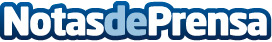 Jose Noblejas, el mentor de marca personal de directivos, ofrecerá una Masterclass gratuitaEs el momento de potenciar la presencia en redes sociales y hacer de la marca personal un valor profesional diferenciador, que posicione y ayude a aumentar la rentabilidad. Datos de contacto:Cultura Emprende Radio+34 911 254 210Nota de prensa publicada en: https://www.notasdeprensa.es/jose-noblejas-el-mentor-de-marca-personal-de Categorias: Marketing Emprendedores Eventos E-Commerce Universidades http://www.notasdeprensa.es